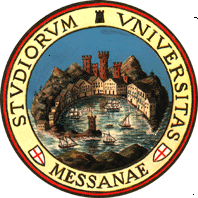 UNIVERSITA’ DEGLI STUDI DI MESSINA BANDO MOBILITA’ ERASMUS+ PER ATTIVITA’ DI FORMAZIONE (STT)  verso PAESI EUROPEI (KA103) verso PAESI EXTRA-EUROPEI (KA107)Scheda di valutazione del Curriculum VitaeLuogo e data____________________			         		      IL RICHIEDENTE 			_______________________Qualsiasi chiarimento in merito alla compilazione della candidatura potrà essere richiesto via mail a: erasmus@unime.it. RIFERIMENTIRIFERIMENTINomeCognomePERSONALE TECNICO AMMINISTRATIVOPERSONALE TECNICO AMMINISTRATIVOA tempo indeterminatopresso la seguente StrutturaA tempo determinatopresso la seguente StrutturaAfferente all’Unità speciale ricerca scientifica e internazionalizzazionePRIMA ESPERIENZA DI MOBILITÀ ERASMUS +PRIMA ESPERIENZA DI MOBILITÀ ERASMUS +SINOCONOSCENZA LINGUISTICACONOSCENZA LINGUISTICAIl candidato dichiara, sotto la propria responsabilità, di conoscere la lingua della  sede richiesta o la lingua prevista nell’accordo interistituzionale,SIIl candidato dichiara, sotto la propria responsabilità, di conoscere la lingua della  sede richiesta o la lingua prevista nell’accordo interistituzionale,NOCURRICULUM VITAECURRICULUM VITAEFino a 10 punti Il candidato dimostri di aver svolto attività inerenti alla mobilità internazionale, a scambi con Istituzioni straniere ovvero a collaborazione in progetti  europei/internazionali. specificare la tipologia/date/sede delle attività svolteIl candidato dimostri di aver svolto attività inerenti alla mobilità internazionale, a scambi con Istituzioni straniere ovvero a collaborazione in progetti  europei/internazionali. specificare la tipologia/date/sede delle attività svolte1) 2)3)….Fino a 10 puntiValutazione del Mobility Agreementspecificare la tipologia/date/sede delle attività che si intende svolgere e la ricaduta sull’attività lavorativa presso UniME